τεστάκι κεφαλαίου 10 		                                   				                                  18 Δεκ 2020 (Στο Αρχείο αυτό να συμπληρωθεί ο Πίνακας Αποτελεσμάτων και να επικολληθούν οι φωτογραφίες από τα χειρόγραφα της λύσης. Το Αρχείο να σωθεί με όνομα Επώνυμο_Όνομα_10 και να ανεβεί στο e-class)ΑΣΚΗΣΗ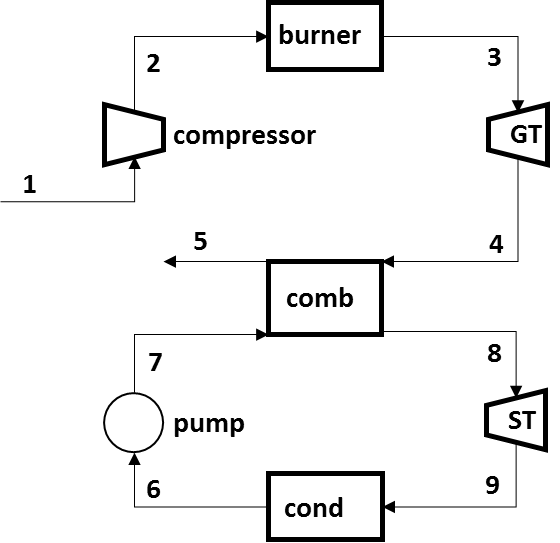 Σε συνδυασμένο κύκλο ισχύος Α MW,  αέρας σε συνθήκες περιβάλλοντος (300 Κ και 100 kPa) συμπιέζεται με λόγο πιέσεων Β και τροφοδοτείται στο στροβίλο, στους Γ Κ, ενώ εγκαταλέιπει τον εναλλάκτη που συνδέει τους δύο κύκλους στου Δ Κ, θερμαίνοντας τον ατμό του 2ου κύκλου στους Ε oC. Η πίεση στον στρόβιλου του 2ου κύκλου είναι Ζ kPa και στον συμπυκνωτή Η kPa. Αν οι ισεντροπικές αποδόσεις του συμπιεστή, των στροβίλων και της αντλίας είναι Θ %, να βρεθούν οι θερμικές αποδόσεις του αεριοστροβίλου, του ατμοστροβίλου και του συνδυασμένου κύκλου, καθώς και οι παροχές αέρα και ατμού στον αεριοστρόβιλο και τον ατμοστρόβιλο, αντίστοιχα. ΔεδομέναΠΙΝΑΚΑΣ ΛΥΣΗΣΠίνακας Αποτελεσμάτων ΛΥΣΗΕπικόλληση φωτογραφιών χειρόγραφης λύσηςΕΠΩΝΥΜΟ:ΑΡΙΘΜΟΣ ΜΗΤΡΩΟΥ:ΟΝΟΜΑ:ΛΗΓΟΝΤΑΣ ΑΡΙΘΜΟΥ ΜΗΤΡΩΟΥ:λήγοντας ΑΜ0123456789Α10987654321ΜWΒ25242322212019181716Γ1094108410741064105410441034102410141004ΚΔ467462457452447442437432427422ΚΕ541537533529525521517513509505oCΖ24100237002330022900225002210021700213002090020500kPaH24,52321,52018,51715,51412,511kPaΘ92919089888786858483%Αεριοστρόβιλος, GTειδική ενθαλπία στην είσοδο του συμπιεστήh1kJ/kg αέραPr στην είσοδο του συμπιεστήPr1Pr στην έξοδο του συμπιεστήPr2ειδική ενθαλπία στην έξοδο του ισεντρ. συμπιεστήh2skJ/kg αέραειδικό έργο του ισεντρ. συμπιεστήwcskJ/kg αέραειδικό έργο του συμπιεστήwckJ/kg αέραειδική ενθαλπία στην έξοδο του συμπιεστήh2kJ/kg αέραειδική ενθαλπία στην είσοδο του στροβίλουh3kJ/kg αέραPr στην είσοδο του στροβίλουPr3Pr στην έξοδο του στροβίλουPr4ειδική ενθαλπία στην έξοδο του ισεντρ. στροβίλουh4skJ/kg αέραειδικό έργο του ισεντρ. στροβίλουwtskJ/kg αέραειδικό έργο του στροβίλουwtkJ/kg αέραειδική ενθαλπία στην έξοδο του στροβίλουh4kJ/kg αέραειδική ενθαλπία στην έξοδο του εναλλάκτη σύνδεσηςh5kJ/kg αέραειδική θερμότητα που παρέχεται στον ατμοστροβιλοqcombkJ/kg αέραειδική παροχή θερμότητας στον αεριοστρόβιλοqinGTkJ/kg αέρακαθαρό ειδικό έργο αεριοστροβίλουwnetGTkJ/kg αέραθερμική απόδοση αεριοστροβίλουηthGT%Ατμοστρόβιλος, STειδική ενθαλπία στην είσοδο της αντλίαςh6kJ/kg νερούειδικός όγκος στην είσοδο της αντλίαςv6m3/kg νερούειδικό έργο ισεντροπικής ανλίαςwpskJ/kg νερούειδικό έργο ανλίαςwpkJ/kg νερούειδική ενθαλπία στην έξοδο της αντλίαςh7kJ/kg νερούειδική ενθαλπία στην T8 και 20 MPakJ/kg νερούειδική ενθαλπία στην T8 και 25 MPakJ/kg νερούειδική ενθαλπία στην είσοδο του ατμοστροβίλουh8kJ/kg νερούειδική εντροπία στην T8 και 20 MPakJ/kg νερούειδική εντροπία στην T8 και 25 MPakJ/kg νερούειδική εντροπία στην είσοδο του ατμοστροβίλουs8kJ/kg νερούειδική εντροπία κορ. υγρού στην έξοδο του στροβίλου kJ/kg νερούειδική εντροπία κορ. ατμού στην έξοδο του στροβίλου kJ/kg νερούποιότητα στην έξοδο του ισεντρ.  στροβίλου x9sειδική ενθαλπία κορ. υγρού στην έξοδο του στροβίλου kJ/kg νερούειδική ενθαλπία κορ. ατμού στην έξοδο του στροβίλου kJ/kg νερούειδική ενθαλπία στην έξοδο του ισεντρ. στροβίλουh9skJ/kg νερούειδικό έργο του ισεντρ. στροβίλουwtskJ/kg νερούειδικό έργο του στροβίλουwtkJ/kg νερούειδική παροχή θερμότητας στον αεριοστρόβιλοqcombkJ/kg νερούκαθαρό ειδικό έργο ατμοστροβίλουwnetSTkJ/kg νερούθερμική απόδοση ατμοστροβίλουηthST% Συνδυασμένος Κύκλος (combined cycle)λόγος παροχώ νερού/αέρα στους δύο κύκλουςλkgατμού/kgαέρακαθαρό ειδικό έργο συνδυασμένου κύκλου wnetCCkJ/kg αέραθερμική απόδοση συνδυασμένου κύκλου ηthCC%παροχή μάζας αέρα στον αεριοστρόβιλοmairGTkgαέρα/secπαροχή μάζας νερού στον ατμοστρόβιλοmsteamSTkgατμού/secΑΜ0123456789Αεριοστρόβιλος, GTΑεριοστρόβιλος, GTΑεριοστρόβιλος, GTΑεριοστρόβιλος, GTΑεριοστρόβιλος, GTΑεριοστρόβιλος, GTΑεριοστρόβιλος, GTΑεριοστρόβιλος, GTΑεριοστρόβιλος, GTΑεριοστρόβιλος, GTΑεριοστρόβιλος, GTΑεριοστρόβιλος, GTh1300,19300,19300,19300,19300,19300,19300,19300,19300,19300,19kJ/kg αέραPr11,3861,3861,3861,3861,3861,3861,3861,391,3861,386Pr234,65033,26431,87830,49229,10627,72026,33424,94823,56222,176h2s751,27742,72733,89724,78715,36705,58695,42684,89673,94662,48kJ/kg αέραwcs451,08442,53433,70424,59415,17405,39395,23384,70373,75362,29kJ/kg αέραwc490,31486,30481,89477,06471,78465,97459,57452,59444,94436,50kJ/kg αέραh2790,50786,49782,08777,25771,97766,16759,76752,78745,13736,69kJ/kg αέραh31154,11142,51131,01119,51108,01096,51085,01073,51062,01050,6kJ/kg αέραPr3163,53157,58151,81146,16140,72135,42130,33125,38120,58115,88Pr46,54126,56586,60046,64366,70106,77106,85956,96567,09297,2425h4s468,11468,62469,33470,22471,40472,81474,53476,60479,08481,99kJ/kg αέραwts686,01673,91661,65649,25636,56623,65610,43596,89582,96568,62kJ/kg αέραwt631,12613,26595,49577,83560,17542,57524,97507,35489,68471,95kJ/kg αέραh4522,99529,27535,49541,63547,78553,88559,99566,13572,35578,66kJ/kg αέραh5469,17464,06458,95453,84448,74443,65438,56433,47428,38423,29kJ/kg αέραqcomb53,8265,2176,5487,7999,04110,23121,43132,66143,97155,36kJ/kg αέραqinGT363,62356,04348,91342,21335,99330,30325,21320,70316,91313,92kJ/kg αέραwnetGT140,82126,96113,60100,7788,3976,6165,4154,7744,7535,45kJ/kg αέραηthGT38,7335,6632,5629,4526,3123,1920,1117,0814,1211,29%Ατμοστρόβιλος, STΑτμοστρόβιλος, STΑτμοστρόβιλος, STΑτμοστρόβιλος, STΑτμοστρόβιλος, STΑτμοστρόβιλος, STΑτμοστρόβιλος, STΑτμοστρόβιλος, STΑτμοστρόβιλος, STΑτμοστρόβιλος, STΑτμοστρόβιλος, STΑτμοστρόβιλος, STh6269,89263,73257,56251,40243,95236,45228,65219,45210,25199,09kJ/kg νερούv60,0010200,0010190,0010180,0010170,0010160,0010160,0010150,0010130,0010120,001011m3/kg νερούwps24,5524,1223,7023,2722,8522,4322,0021,5721,1420,71kJ/kg νερούwp26,6826,5126,3326,1525,9625,7825,5925,3825,1724,96kJ/kg νερούh7296,57290,23283,89277,54269,91262,22254,23244,83235,42224,05kJ/kg νερούh83318,93310,23301,83293,63285,63277,93270,43263,23256,13249,4kJ/kg νερούs86,17166,16766,16396,16056,15746,15466,15206,14986,14796,1462kJ/kg νερού K0,88710,86870,85030,83190,80940,78670,76300,73480,70660,6718kJ/kg νερού K7,83807,86117,88427,90747,93647,96577,99648,03378,07118,1182kJ/kg νερού Kx9s0,76030,75780,75540,75310,75040,74770,74500,74190,73890,7352269,9263,7257,6251,4243,9236,4228,6219,4210,2199,1kJ/kg νερού2616,62614,02611,52608,92605,82602,72599,42595,62591,72586,9kJ/kg νερούh9s2054,02044,82035,72026,82016,22005,71994,91982,31969,81954,6kJ/kg νερούwts1264,91265,41266,01266,71269,41272,21275,51280,91286,41294,8kJ/kg νερούwt1163,71151,51139,41127,41117,11106,81096,91088,81080,51074,7kJ/kg νερούqcomb3022,33020,03017,93016,03015,73015,73016,23018,33020,73025,3kJ/kg νερούwnetST1137,011125,021113,111101,261091,111081,021071,331063,391055,381049,70kJ/kg νερούηthST37,6237,2536,8836,5136,1835,8535,5235,2334,9434,70%λ0,0180,0220,0250,0290,0330,0370,0400,0440,0480,051kgατμού/kgαέραwnetCC161,06151,25141,83132,82124,23116,12108,54101,5095,0589,36kJ/kg αέραηthCC44,2942,4840,6538,8136,9735,1633,3831,6529,9928,47%mairGT62,0959,5156,4052,7048,3043,0636,8529,5621,0411,19kgαέρα/secmsteamST1,10561,28481,43051,53401,58621,57391,48371,29901,00290,5747kgατμού/sec